KАРАР						    	    РЕШЕНИЕ          Об установлении календарного периода составленияи утверждения проекта бюджета сельского поселенияНовокарамалинский сельсовет муниципального районаМиякинский район Республики Башкортостан	В соответствии с п.4 ст.169 Бюджетного Кодекса Российской Федерации, ст. 33, 34 Устава сельского поселения Новокарамалинский сельсовет муниципального района Миякинский район Республики Башкортостан, Совет  сельского поселения Новокарамалинский сельсовет   решил:Установить, что проект бюджета сельского поселения Новокарамалинский сельсовет муниципального района Миякинский район Республики Башкортостан  составляется и утверждается на 2014 финансовый год.Настоящее решение вступает в силу  после его обнародования на информационном стенде в здании администрации сельского поселения. Глава Сельского поселенияНовокарамалинский  сельсовет                                                     И.В. Павловс. Новые Карамалыот  07.11.2013 г.№  156                                                      Башkортостан РеспубликаhыМиeкe районы муниципаль районыныn Яnы Kарамалы ауыл советы ауыл билeмehе                                                                                                                                                                                                                                                                                                                                                                                                                                                                                                                                                                                                                                                                                                                                                                                                                                                                                                                                                                Советы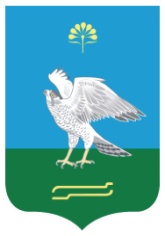 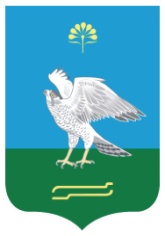 452083, Миeкe районы, Яnы Kарамалы ауылы,Уzeк урам, 56Ател./факс 2-66-31Совет  сельского поселения Новокарамалинский сельсовет муниципального района Миякинский районРеспублика Башкортостан452083, Миякинский район, с. Новые Карамалы,ул. Центральная, 56Ател./факс 2-66-31